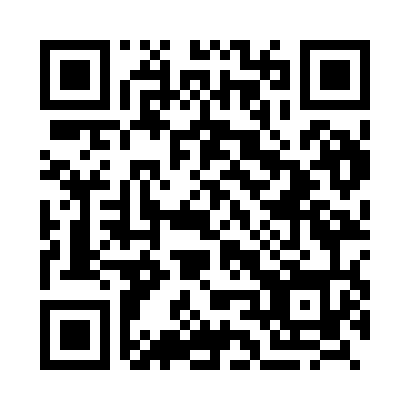 Prayer times for Anaiciai, LithuaniaMon 1 Apr 2024 - Tue 30 Apr 2024High Latitude Method: Angle Based RulePrayer Calculation Method: Muslim World LeagueAsar Calculation Method: HanafiPrayer times provided by https://www.salahtimes.comDateDayFajrSunriseDhuhrAsrMaghribIsha1Mon4:507:051:396:048:1510:212Tue4:467:031:396:068:1710:243Wed4:437:001:396:078:1910:274Thu4:396:581:396:098:2110:305Fri4:366:551:386:108:2310:336Sat4:326:521:386:128:2510:367Sun4:286:501:386:138:2710:398Mon4:256:471:376:158:2910:429Tue4:216:451:376:168:3110:4510Wed4:176:421:376:178:3310:4811Thu4:136:401:376:198:3510:5212Fri4:096:371:366:208:3710:5513Sat4:056:351:366:228:3910:5814Sun4:016:321:366:238:4111:0215Mon3:576:301:366:248:4311:0516Tue3:526:271:356:268:4511:0917Wed3:486:251:356:278:4711:1218Thu3:436:221:356:288:4911:1619Fri3:396:201:356:308:5111:2020Sat3:346:171:346:318:5311:2421Sun3:296:151:346:328:5511:2822Mon3:266:121:346:348:5711:3223Tue3:256:101:346:358:5911:3524Wed3:246:081:346:369:0111:3625Thu3:236:051:346:379:0311:3726Fri3:216:031:336:399:0511:3727Sat3:206:001:336:409:0711:3828Sun3:195:581:336:419:0911:3929Mon3:185:561:336:439:1111:4030Tue3:175:541:336:449:1311:41